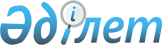 Аудандық мәслихаттың 2017 жылғы 20 желтоқсандағы № 122 "2018-2020 жылдарға арналған Ырғыз ауылдық округ бюджетін бекіту туралы" шешіміне өзгерістер енгізу туралыАқтөбе облысы Ырғыз аудандық мәслихатының 2018 жылғы 7 желтоқсандағы № 178 шешімі. Ақтөбе облысы Әділет департаментінің Ырғыз аудандық Әділет басқармасында 2018 жылғы 14 желтоқсанда № 3-5-198 болып тіркелді
      Қазақстан Республикасының 2008 жылғы 4 желтоқсандағы Бюджет Кодексінің 9-1, 109-1 баптарына, Қазақстан Республикасының 2001 жылғы 23 қаңтардағы "Қазақстан Республикасындағы жергілікті мемлекеттік басқару және өзін-өзі басқару туралы" Заңының 6 бабына сәйкес, Ырғыз аудандық мәслихаты ШЕШІМ ҚАБЫЛДАДЫ:
      1. Аудандық мәслихаттың 2017 жылғы 20 желтоқсандағы № 122 "2018-2020 жылдарға арналған Ырғыз ауылдық округ бюджетін бекіту туралы" (нормативтік құқықтық актілердің мемлекеттік тіркеу Тізілімінде № 5820 тіркелген, Қазақстан Республикасы нормативтік құқықтық актілерінің Эталондық бақылау банкінде 2018 жылы 23 қаңтарда жарияланған) шешіміне мынадай өзгерістер енгізілсін:
      1-тармақта:
      1) тармақшасында:
      кірістер "209 799" сандары "207 296" сандарымен ауыстырылсын;
      оның ішінде:
      салықтық түсімдер "18 455" сандары "18 467" сандарымен ауыстырылсын;
      салықтық емес түсімдер "70" сандары "555" сандарымен ауыстырылсын;
      трансферттер түсімдері "191 274" сандары "188 274" сандарымен ауыстырылсын;
      2) тармақшасында:
      шығындар "209 799" сандары "207 296" сандарымен ауыстырылсын;
      6-тармақта:
      екінші абзацта:
      "53 000" сандары "50 000" сандарымен ауыстырылсын;
      көрсетілген шешімнің 1-қосымшасы осы шешімнің 1-қосымшасына сәйкес жаңа редакцияда жазылсын.
      2. "Ырғыз аудандық мәслихатының аппараты" мемлекеттік мекемесі заңнамада белгіленген тәртіппен:
      1) осы шешімді Ырғыз аудандық Әділет басқармасында мемлекеттік тіркеуді;
      2) осы шешімді Қазақстан Республикасы нормативтік құқықтық актілерінің Эталондық бақылау банкінде ресми жариялауға жіберуді;
      3) осы шешімді Ырғыз ауданы әкімдігінің интернет-ресурсында орналастыруды қамтамасыз етсін.
      3. Осы шешім 2018 жылғы 1 қаңтардан бастап қолданысқа енгізіледі. 2018 жылға арналған Ырғыз ауылдық округ бюджеті
					© 2012. Қазақстан Республикасы Әділет министрлігінің «Қазақстан Республикасының Заңнама және құқықтық ақпарат институты» ШЖҚ РМК
				
      Ырғыз аудандық 
мәслихаты сессиясының төрағасы 

Қ. Бөлек

      Ырғыз аудандық 
мәслихатының хатшысы 

К. Қосаяқов
Аудандық мәслихаттың 2018 жылғы 7 желтоқсандағы № 178 шешіміне 1-қосымшаАудандық мәслихаттың 2017 жылғы 20 желтоқсандағы № 122 шешіміне 1-қосымша
Санаты
Санаты
Санаты
Санаты
Сомасы 
(мың теңге)
Сыныбы
Сыныбы
Сыныбы
Сомасы 
(мың теңге)
Ішкі сыныбы
Ішкі сыныбы
Сомасы 
(мың теңге)
Атауы
Сомасы 
(мың теңге)
1
2
3
4
5
І. Кірістер
207 296
1
Салықтық түсімдер
18 467
01
Табыс салығы
8 508
2
Жеке табыс салығы
8 508
04
Меншiкке салынатын салықтар
9 947
1
Мүлiкке салынатын салықтар
488
3
Жер салығы
578
4
Көлiк құралдарына салынатын салық
8 881
05
Тауарларға, жұмыстарға және қызметтерге салынатын iшкi салықтар
12
4
Кәсiпкерлiк және кәсiби қызметтi жүргiзгенi үшiн алынатын алымдар
12
2
Салықтық емес түсiмдер
555
01
Мемлекеттік меншіктен түсетін кірістер
485
5
Мемлекет меншігіндегі мүлікті жалға беруден түсетін кірістер
485
06
Басқа да салықтық емес түсiмдер
70
1
Басқа да салықтық емес түсiмдер
70
4
Трансферттердің түсімдері
188 274
02
Мемлекеттiк басқарудың жоғары тұрған органдарынан түсетiн трансферттер
188 274
3
Аудандардың (облыстық маңызы бар қаланың) бюджетінен трансферттер
188 274
Функционалдық топ
Функционалдық топ
Функционалдық топ
Функционалдық топ
Функционалдық топ
Сомасы 
(мың теңге)
Кіші функция
Кіші функция
Кіші функция
Кіші функция
Сомасы 
(мың теңге)
Бюджеттік бағдарламалардың әкімшісі
Бюджеттік бағдарламалардың әкімшісі
Бюджеттік бағдарламалардың әкімшісі
Сомасы 
(мың теңге)
Бағдарлама
Бағдарлама
Сомасы 
(мың теңге)
Атауы
Сомасы 
(мың теңге)
1
2
3
4
5
6
ІІ Шығындар
207 296
01
Жалпы сипаттағы мемлекеттiк қызметтер 
28 042,6
1
Мемлекеттiк басқарудың жалпы функцияларын орындайтын өкiлдi, атқарушы және басқа органдар
28 042,6
124
Аудандық маңызы бар қала ,ауыл, кент, ауылдық округ әкімінің аппараты
28 042,6
001
Аудандық маңызы бар қала, ауыл, кент, ауылдық округ әкімінің қызметін қамтамасыз ету жөніндегі қызметтер
27 092,6 
022
Мемлекеттік органның күрделі шығыстары
950
04
Бiлiм беру
110 138
1
Мектепке дейiнгi тәрбие және оқыту
110 138
124
Аудандық маңызы бар қала ,ауыл, кент, ауылдық округ әкімінің аппараты
110 138
004
Мектепке дейінгі тәрбиелеу және оқыту және мектепке дейінгі тәрбиелеу және оқыту ұйымдарында медициналық қызмет көрсетуді ұйымдастыру
110 138
06
Әлеуметтiк көмек және әлеуметтiк қамсыздандыру 
1 016,4
2
Әлеуметтiк көмек
1 016,4
124
Аудандық маңызы бар қала ,ауыл, кент, ауылдық округ әкімінің аппараты
1 016,4
003
Мұқтаж азаматтарға үйде әлеуметтік көмек көрсету
1 016,4
07
Тұрғын үй-коммуналдық шаруашылық
9 427
3
Елді мекендерді көркейту
9 427
124
Аудандық маңызы бар қала ,ауыл, кент, ауылдық округ әкімінің аппараты
9 427
008
Елді мекендердегі көшелерді жарықтандыру
5 053
009
Елді мекендердің санитариясын қамтамасыз ету
1 165
011
Елді мекендерді абаттандыру мен көгалдандыру
3 209
12
Көлiк және коммуникация
52 780
1
Автомобиль көлігі
52 780
124
Аудандық маңызы бар қала ,ауыл, кент, ауылдық округ әкімінің аппараты
52 780
013
Аудандық маңызы бар қалаларда, ауылдарда, кенттерде, ауылдық округтерде автомобиль жолдарының жұмыс істеуін қамтамасыз ету
180
045
Аудандық маңызы бар қалаларда, ауылдарда, кенттерде, ауылдық округтерде автомобиль жолдарын күрделі және орташа жөндеу
52 600
13
Басқалар
5 892
9
Басқалар
5 892
124
Аудандық маңызы бар қала ,ауыл, кент, ауылдық округ әкімінің аппараты
5 892
040
Өңірлерді дамытудың 2020 жылға дейінгі бағдарламасы шеңберінде өңірлерді экономикалық дамытуға жәрдемдесу бойынша шараларды іске асыруға ауылдық елді мекендерді жайластыруды шешуге арналған іс-шараларды іске асыру
5 892
ІІІ. Таза бюджеттік кредиттеу
0
Бюджеттік кредиттер
0
ІV. Қаржы активтерімен жасалатын операциялар бойынша сальдо
0
Қаржы активтерін сатып алу
0
V. Бюджет тапшылығы 
0
VI. Бюджет тапшылығын қаржыландыру (профицитін пайдалану)
0